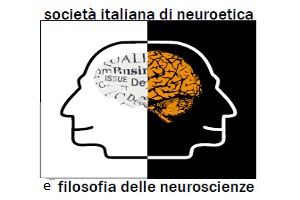 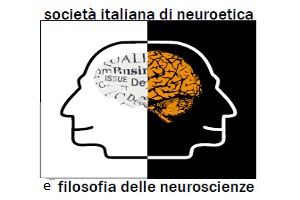 II Congresso della SINe e VII Conferenza internazionale di NeuroeticaUNIVERSITÀ DI PADOVA – 13-15 MAGGIO 2015Il rinnovato appuntamento con il Convegno Scientifico Internazionale di Neuroetica, VII edizione, e II Congresso della SINe si è tenuto presso il Dipartimento di Psicologia Generale dell’Università di Padova, Aula Musatti, il 13, 14 e 15 maggio 2015. L’organizzazione scientifica è stata curata da Andrea Lavazza, Giuseppe Sartori e dal direttivo della SINe. La segreteria organizzativa è stata curata da Francesca Gnoato e Sarah Songhorian. “CHI SENTE COSA? LA NEUROETICA TRA CERVELLO, MENTE E COSCIENZA”Il titolo generale “Chi sente cosa? La neuroetica tra cervello, mente e coscienza” ricomprendeva ha tre sessioni ad invito in lingua italiana e inglese, svoltesi nelle tre mattine dell’evento e rispettivamente dedicate a tematiche di frontiera, quali la neuroeducazione, dolore e coscienza e il potenziamento morale. SESSIONI AD INVITOAlla sessione riguardante l’impatto delle teorie neuroscientifiche sulle discipline pedagogiche e sui metodi didattici, coordinata da Patrizia Bisiacchi (Università di Padova) e tenutasi nella mattina del 13 maggio, hanno partecipato in qualità di relatori Pier Cesare Rivoltella (Università Cattolica di Milano), Maria Luisa Iavarone (Uniparthenope Napoli) e Maurizio Sibilio (Università di Salerno). Nelle tre relazioni e nel dibattito che ne è seguito si è cercato di impostare un rapporto organico e scientificamente rigoroso tra discipline ancora lontane ma che possono dialogare su basi comuni.Nel giorno 14 maggio, Simone Gozzano (Università dell’Aquila) ha aperto la sessione su dolore e coscienza, coordinata da Pietro Pietrini (Università di Pisa), con riflessioni di carattere filosofico sul concetto di dolore. Enrico Alleva e Simone Macrì (ISS – Roma) hanno presentato le loro ricerche e discusso le possibili implicazioni etico-giuridiche degli effetti dell’isolamento in animali utilizzati a scopo di ricerca. Giandomenico Iannetti (University College London) ha esaminato, riportando i risultati ottenuti presso il suo Laboratorio, il problema della correlazione cerebrale della percezione del dolore nell’uomo. Marcello Massimini (Milano) è intervenuto su cosa possono suggerirci i dati su stati vegetativi e minimali di coscienza per una teoria della coscienza in generale.La sessione sul potenziamento morale, tenutasi il 15 maggio e coordinata da Elisabetta Sirgiovanni (Università La Sapienza), ha ospitato John Harris (Manchester University), che ha posto l’attenzione sul problema della responsabilità degli accademici per ciò che viene da loro affermato e reso pubblico sul web. Walter Glannon (Calgary University) ha proposto alcune critiche al potenziamento morale, difeso invece da Ingmar Persson (Göteborg and Oxford University), che ha esposto la propria posizione e proposto alcune risposte alle obiezioni più frequenti. Massimo Reichlin (Università Vita e Salute San Raffaele) ha chiuso la sessione con argomentazioni contro due tipologie di concezioni favorevoli al potenziamento morale, rispettivamente in termini di necessità e desiderabilità.ASSEMBLEA SINeL’assemblea della SINe, a seguito della comunicazione di rinuncia della carica di Presidente da parte di Alberto Oliverio (Sapienza), ha previsto da parte dei soci l’elezione del nuovo Presidente SINe, carica individuata nella persona di Michele di Francesco (IUSS). A Alberto Oliverio è stata conferita la nomina di Presidente Onorario. A seguito inoltre delle dimissioni di Raffaella Rumiati (SISSA) dalla carica di membro del Consiglio Direttivo, si è provveduto ad eleggere Marcello Massimini (Milano). (vedi anche verbale di Assemblea nella sezione Attività del Sito)MEDAGLIA SINe A TIM CRANE E A JEAN-PIERRE CHANGEUXA Tim Crane, Knightbridge Professor of Philosophy alla Cambridge University, è stata conferita la Medaglia SINe per la Filosofia, consegnata dal neo-Presidente della SINe, Michele di Francesco, che ha svolto la laudatio. Tim Crane ha svolto una Lectio Magistralis sul problema del dualismo e del fisicalismo in filosofia della psicologia e delle neuroscienze, proponendo la sua prospettiva, detta psicologismo.La Medaglia SINe per le Neuroscienze è stata conferita a Jean-Pierre Changeux, professore presso il Pasteur Institute e Collège de France di Parigi, consegnata da Pietro Pietrini, che ha svolto la laudatio. Nella sua Lectio Magistralis, Changeux ha illustrato come le sue ricerche neuroscientifiche hanno contribuito a ridefinire concetti filosofici, quali ad esempio quello di coscienza, evidenziandone la rilevanza per l’etica e la società.I PAPER E I POSTER Nel corso delle tre giornate, le due sessioni pomeridiane parallele hanno visto un totale di 18 interventi in lingua italiana ed inglese da relatori di università europee e statunitensi, coprendo tematiche cruciali nel dibattito quali agency, meccanicismo e materialismo, mente estesa, coscienza, etica e intelligenza artificiale, dolore, neuroimaging e privacy, libero arbitrio, enhancement morale e cognitivo, empatia, educazione, realismo e essenzialismo. Sono stati inoltre presentati e valutati nel corso del Convegno 13 poster su ricerche di carattere teorico e sperimentale.PREMIATI I MIGLIORI POSTERLa giuria SINe ha assegnato un premio di 250 euro ciascuno a giovani ricercatori autori dei due poster ritenuti più meritevoli fra quelli premiati. Il premio ex aequo è andato a Rossella Manuele per Intuisco, Confabulo, Giudico; Come sono manipolabili le nostre Intuizioni e a Simone Tirelli e Colleghi per Emotional Awarness in Schizophrenia: From Assessment to Rehabilitation. Una menzione speciale è stata conferita a Chiara-Camilla Derchi e Colleghi per Behind an eye-blink: a new empirical perspective on intentional action.Complessivamente, la partecipazione all’evento e la sempre maggiore specializzazione dei contenuti testimoniano un interesse stabile per la disciplina e un’attenzione in crescita verso le tematiche di più immediato impatto sociale.PROMOTORI E PATROCINII Hanno contribuito all’organizzazione e patrocinato l’evento l’Istituto Universitario di Studi Superiori di Pavia, l’Istituto per la Promozione dell’Etica in Sanità, Brain Factor, la Società Italiana di NeuroPsicologia, la Società Italiana di Neuroscienze, il Centro Universitario Internazionale di Arezzo, l’Associazione Italiana di Scienze Cognitive e la Società Italiana di Filosofia Analitica. Elisabetta Sirgiovanni